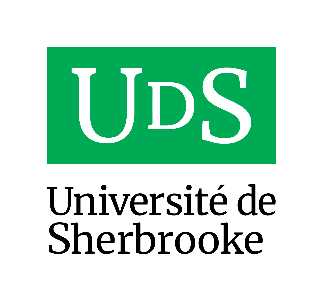 PLANIFICATIOND’UNE SITUATION D’APPRENTISSAGEET D’ÉVALUATION (SAÉ) EN ÉPSAU PRIMAIRE OU AU SECONDAIRETITRE DE LA SAÉPLANIFICATION SOMMAIRECADRE D’ÉVALUATION DES APPRENTISSAGES (cf. Cadre d’évaluation)SAVOIRS ESSENTIELS (cf. Progression des apprentissages (PDA)) En jaune = savoir essentiel est réinvesti directement comme repères visuels dans l’évaluation.VUE D’ENSEMBLE DU DÉROULEMENT DE LA SAÉPLANIFICATION DÉTAILLÉE (plans de séance)Numéro du cours : Indiquez le numéro du cours1er TEMPS PÉDAGOGIQUE – PRÉPARATIONNiveauPréscolairePrimaireSecondaireCycle123CompétenceAgirInteragirAdopterMoyen d’actionType(s) d’activitéTechnico-artistiquesCollectiveHabitude de vie ciblée :Type(s) d’activitéCycliquesCoopérativeHabitude de vie ciblée :Type(s) d’activitéAction uniqueCombatHabitude de vie ciblée :Type(s) d’activitéAdresseDuelHabitude de vie ciblée :Type(s) d’activitéRythmiques et expressivesHabitude de vie ciblée :Type(s) d’action(s)LocomotionNon-locomotionManipulationCoopérationOppositionCoopération-oppositionProduction attendueLa production attendue permet de connaître ce qui sera attendu de l’élève à la fin de la SAÉ (en lien avec les critères d’évaluation et les éléments observables).Exemple : L’élève devra planifier un enchaînement de cinq actions en gymnastique en incluant au moins une roulade, un saut et un équilibre. Il devra exécuter son enchaînement de façon fluide en respectant les techniques appropriées. Par la suite, il devra identifier une action qu’il changerait dans son enchaînement et justifier son choix.Ressources mises à la disposition des élèvesPermet d’illustrer les principales ressources mises à la disposition des élèves (ex. : cahier de l’élève, vidéos, affiches).……Repères culturelsComment capterez-vous l’attention des élèves dans les 2-3 premières minutes de votre SAÉ afin de les motiver à participer (histoire du sport, athlètes connus, séquences vidéo du moyen d’action, entre autres) ?Comment allez-vous convaincre (édifier-valoriser) les élèves des bienfaits/des avantages de ce moyen d’action tout au long de la SAÉ?Il y a-t-il des liens à faire avec la vie de tous les jours, le travail ou autres?Critères d’évaluationÉléments observablesCohérence de la planificationIdentifiez, pour chacun des critères, les éléments observables qui seront ciblés (ne proviennent pas de vous, mais du cadre d’évaluation des apprentissages ou des outils d’interprétation des critères d’évaluation).Efficacité de l’exécutionPertinence du retour réflexifSavoirs essentiels enseignés(cf. pda)     Cours de la SAÉCours de la SAÉCours de la SAÉCours de la SAÉCours de la SAÉCours de la SAÉCours de la SAÉCours de la SAÉSavoirs essentiels enseignés(cf. pda)     12345678Savoirs (Agir et/ou Interagir et/ou Adopter)Savoirs (Agir et/ou Interagir et/ou Adopter)Savoirs (Agir et/ou Interagir et/ou Adopter)Savoirs (Agir et/ou Interagir et/ou Adopter)Savoirs (Agir et/ou Interagir et/ou Adopter)Savoirs (Agir et/ou Interagir et/ou Adopter)Savoirs (Agir et/ou Interagir et/ou Adopter)Savoirs (Agir et/ou Interagir et/ou Adopter)Savoirs (Agir et/ou Interagir et/ou Adopter)Savoirs (Agir et/ou Interagir et/ou Adopter)Savoir-faire (Agir et/ou Interagir et/ou Adopter)Savoir-faire (Agir et/ou Interagir et/ou Adopter)Savoir-faire (Agir et/ou Interagir et/ou Adopter)Savoir-faire (Agir et/ou Interagir et/ou Adopter)Savoir-faire (Agir et/ou Interagir et/ou Adopter)Savoir-faire (Agir et/ou Interagir et/ou Adopter)Savoir-faire (Agir et/ou Interagir et/ou Adopter)Savoir-faire (Agir et/ou Interagir et/ou Adopter)Savoir-faire (Agir et/ou Interagir et/ou Adopter)Savoir-faire (Agir et/ou Interagir et/ou Adopter)Compétence : code PDA – mots-clésEXEMPLE => Interagir : C.1.ab – Indiquer façons de synchroniser mouvementsSavoir-être (Agir et/ou Interagir et/ou Adopter)Savoir-être (Agir et/ou Interagir et/ou Adopter)Savoir-être (Agir et/ou Interagir et/ou Adopter)Savoir-être (Agir et/ou Interagir et/ou Adopter)Savoir-être (Agir et/ou Interagir et/ou Adopter)Savoir-être (Agir et/ou Interagir et/ou Adopter)Savoir-être (Agir et/ou Interagir et/ou Adopter)Savoir-être (Agir et/ou Interagir et/ou Adopter)Savoir-être (Agir et/ou Interagir et/ou Adopter)Savoir-être (Agir et/ou Interagir et/ou Adopter)Savoirs (Pratique sécuritaire)Savoirs (Pratique sécuritaire)Savoirs (Pratique sécuritaire)Savoirs (Pratique sécuritaire)Savoirs (Pratique sécuritaire)Savoirs (Pratique sécuritaire)Savoirs (Pratique sécuritaire)Savoirs (Pratique sécuritaire)Savoirs (Pratique sécuritaire)Savoirs (Pratique sécuritaire)Savoir-faire (Pratique sécuritaire)Savoir-faire (Pratique sécuritaire)Savoir-faire (Pratique sécuritaire)Savoir-faire (Pratique sécuritaire)Savoir-faire (Pratique sécuritaire)Savoir-faire (Pratique sécuritaire)Savoir-faire (Pratique sécuritaire)Savoir-faire (Pratique sécuritaire)Savoir-faire (Pratique sécuritaire)Savoir-faire (Pratique sécuritaire)En tout tempsEn tout tempsEn tout tempsEn tout tempsEn tout tempsEn tout tempsEn tout tempsEn tout tempsSavoir-être (Pratique sécuritaire)Savoir-être (Pratique sécuritaire)Savoir-être (Pratique sécuritaire)Savoir-être (Pratique sécuritaire)Savoir-être (Pratique sécuritaire)Savoir-être (Pratique sécuritaire)Savoir-être (Pratique sécuritaire)Savoir-être (Pratique sécuritaire)Savoir-être (Pratique sécuritaire)Savoir-être (Pratique sécuritaire)En tout tempsEn tout tempsEn tout tempsEn tout tempsEn tout tempsEn tout tempsEn tout tempsEn tout tempsEn tout tempsEn tout tempsEn tout tempsEn tout tempsEn tout tempsEn tout tempsEn tout tempsEn tout tempsEn tout tempsEn tout tempsEn tout tempsEn tout tempsEn tout tempsEn tout tempsEn tout tempsEn tout tempsCOURS 1COURS 1COURS 1COURS 1Début de cours :Début de cours :Début de cours :Début de cours :Tâches d’apprentissage (titre et description CONCISE de la tâche)CodesCodesMatériel pour le coursTâches d’apprentissage (titre et description CONCISE de la tâche)TâchesSavoirsMatériel pour le coursTâche 1 : Vidéo de l’exemple – Élèves en équipe de 2. Découvrir principes de synchronisation en badminton (double). Vidéos du dernier tournoi de l’école.ASC.1.abTâche 2 :Tâche 3 :Tâche 4 :Fin de cours :Fin de cours :Fin de cours :Fin de cours :COURS 2COURS 2COURS 2COURS 2Début de cours :Début de cours :Début de cours :Début de cours :Tâches d’apprentissage (titre et description CONCISE de la tâche)CodesCodesMatériel pour le coursTâches d’apprentissage (titre et description CONCISE de la tâche)TâchesSavoirsMatériel pour le coursTâche 1 : Tâche 2 :Tâche 3 :Tâche 4 :Fin de cours :Fin de cours :Fin de cours :Fin de cours :COURS 3COURS 3COURS 3COURS 3Début de cours :Début de cours :Début de cours :Début de cours :Tâches d’apprentissage (titre et description CONCISE de la tâche)CodesCodesMatériel pour le coursTâches d’apprentissage (titre et description CONCISE de la tâche)TâchesSavoirsMatériel pour le coursTâche 1 : Tâche 2 :Tâche 3 :Tâche 4 :Fin de cours :Fin de cours :Fin de cours :Fin de cours :COURS 4COURS 4COURS 4COURS 4Début de cours :Début de cours :Début de cours :Début de cours :Tâches d’apprentissage (titre et description CONCISE de la tâche)CodesCodesMatériel pour le coursTâches d’apprentissage (titre et description CONCISE de la tâche)TâchesSavoirsMatériel pour le coursTâche 1 : Tâche 2 :Tâche 3 :Tâche 4 :Fin de cours :Fin de cours :Fin de cours :Fin de cours :COURS 5COURS 5COURS 5COURS 5Début de cours :Début de cours :Début de cours :Début de cours :Tâches d’apprentissage (titre et description CONCISE de la tâche)CodesCodesMatériel pour le coursTâches d’apprentissage (titre et description CONCISE de la tâche)TâchesSavoirsMatériel pour le coursTâche 1 : Tâche 2 :Tâche 3 :Tâche 4 :Fin de cours :Fin de cours :Fin de cours :Fin de cours :COURS 6COURS 6COURS 6COURS 6Début de cours :Début de cours :Début de cours :Début de cours :Tâches d’apprentissage (titre et description CONCISE de la tâche)CodesCodesMatériel pour le coursTâches d’apprentissage (titre et description CONCISE de la tâche)TâchesSavoirsMatériel pour le coursTâche 1 : Tâche 2 :Tâche 3 :Tâche 4 :Fin de cours :Fin de cours :Fin de cours :Fin de cours :COURS 7COURS 7COURS 7COURS 7Début de cours :Début de cours :Début de cours :Début de cours :Tâches d’apprentissage (titre et description CONCISE de la tâche)CodesCodesMatériel pour le coursTâches d’apprentissage (titre et description CONCISE de la tâche)TâchesSavoirsMatériel pour le coursTâche 1 : Tâche 2 :Tâche 3 :Tâche 4 :Fin de cours :Fin de cours :Fin de cours :Fin de cours :COURS 8COURS 8COURS 8COURS 8Début de cours :Début de cours :Début de cours :Début de cours :Tâches d’apprentissage (titre et description CONCISE de la tâche)CodesCodesMatériel pour le coursTâches d’apprentissage (titre et description CONCISE de la tâche)TâchesSavoirsMatériel pour le coursTâche 1 : Tâche 2 :Tâche 3 :Tâche 4 :Fin de cours :Fin de cours :Fin de cours :Fin de cours :AccueilDécrivez comment vous allez vous y prendre pour accueillir les élèves (entrée en matière, salutation, s’informer de leur état d’esprit, etc.).Description ou schéma de la formation de la classeDécrivez le positionnement des élèves et des intervenants à leur arrivée en classe.Objectif(s) et déroulement de la séancePrésentez les objectifs de la séance et le déroulement général de celle-ci aux élèves dans un vocabulaire accessible à l’élève.(Vous pouvez également présenter ici à l’élève les attentes envers son comportement et les routines de transition si elles sont communes à toutes les activités).Durée :ÉchauffementDécrivez seulement votre échauffement dans le premier cours et indiquez les variantes possibles pour les cours subséquents. Les cours 2 et + ne décriront donc pas d’échauffement.Décrivez seulement votre échauffement dans le premier cours et indiquez les variantes possibles pour les cours subséquents. Les cours 2 et + ne décriront donc pas d’échauffement.Tâche d’apprentissage # 1 : Nom de la tâcheTâche d’apprentissage # 1 : Nom de la tâcheDurée :1er TEMPS PÉDAGOGIQUE – PRÉPARATION1er TEMPS PÉDAGOGIQUE – PRÉPARATION1er TEMPS PÉDAGOGIQUE – PRÉPARATIONIntention pédagogique de la tâcheÉcrivez le/les savoirs essentiels que vous avez ciblées dans la Progression des apprentissages pour cette activité.Choisissez une intention pédagogique la plus spécifique possible afin de mieux orienter vos interventions durant la tâche.Écrivez le/les savoirs essentiels que vous avez ciblées dans la Progression des apprentissages pour cette activité.Choisissez une intention pédagogique la plus spécifique possible afin de mieux orienter vos interventions durant la tâche.MatérielÉcrivez la liste du matériel nécessaire au bon déroulement de l’activité en planifiant le nombre nécessaire.Écrivez la liste du matériel nécessaire au bon déroulement de l’activité en planifiant le nombre nécessaire.Schéma de l’organisation du groupe durant la tâcheDessinez la surface de jeu utilisée durant l’activité et indiquez à quel endroit vous positionnerez les élèves. Indiquez les principaux déplacements des élèves durant l’activité à l’aide de flèches.Dessinez la surface de jeu utilisée durant l’activité et indiquez à quel endroit vous positionnerez les élèves. Indiquez les principaux déplacements des élèves durant l’activité à l’aide de flèches.Description de la tâcheDécrivez les consignes de la tâche dans l’ordre qui vous semble le plus logique pour la compréhension des élèves (nature de la tâche, organisation, règles, critères d’exécution, etc.).Décrivez également vos attentes au regard des règles de sécurité et des comportements éthiques attendus spécifiquement pour cette tâche.Décrivez les consignes de la tâche dans l’ordre qui vous semble le plus logique pour la compréhension des élèves (nature de la tâche, organisation, règles, critères d’exécution, etc.).Décrivez également vos attentes au regard des règles de sécurité et des comportements éthiques attendus spécifiquement pour cette tâche.Questions de clarificationÉcrivez les questions que vous poserez aux élèves pour valider leur compréhension des attentes (récapitulation des explications et des démonstrations).Écrivez les questions que vous poserez aux élèves pour valider leur compréhension des attentes (récapitulation des explications et des démonstrations).2e TEMPS PÉDAGOGIQUE – RÉALISATION2e TEMPS PÉDAGOGIQUE – RÉALISATION2e TEMPS PÉDAGOGIQUE – RÉALISATIONDifficultés anticipéesIndiquez les principales erreurs que vous anticipez au moment de la réalisation de la tâche.Indiquez les principales erreurs que vous anticipez au moment de la réalisation de la tâche.Critères de réussiteFormulez les indices observables de l’atteinte de l’intention pédagogique (quantitatifs et/ou qualitatifs). À quel moment l’élève réussi-t-il? À quel moment dois-je proposer des variantes?  À quel moment puis-je passer à la tâche suivante?Formulez les indices observables de l’atteinte de l’intention pédagogique (quantitatifs et/ou qualitatifs). À quel moment l’élève réussi-t-il? À quel moment dois-je proposer des variantes?  À quel moment puis-je passer à la tâche suivante?VariantesPlanifiez des variantes pour que chaque élève soit en mesure d’obtenir un bon degré de succès dans l’activité.Plus facile :Plus difficile :Planifiez des variantes pour que chaque élève soit en mesure d’obtenir un bon degré de succès dans l’activité.Plus facile :Plus difficile :Consignes de transition vers la prochaine tâcheIndiquez les consignes que vous allez utiliser pour faciliter le passage de la fin de cette activité à l’activité suivante.Écrivez les consignes que vous demanderez (déplacement, positionnement final)Écrivez une intervention possible pour optimiser le temps de transition.Écrivez la consigne que vous utiliserez pour obtenir, distribuer et ranger le matériel de la part des participants.3e TEMPS PÉDAGOGIQUE – INTÉGRATION3e TEMPS PÉDAGOGIQUE – INTÉGRATIONDurée :Prise de conscience des apprentissagesÉcrivez les questions que vous poserez pour amener les élèves à prendre conscience de leurs apprentissages. Évitez les questions fermées (réponses de type oui/non). Les questions doivent être en lien avec l’intention pédagogique.Écrivez les questions que vous poserez pour amener les élèves à prendre conscience de leurs apprentissages. Évitez les questions fermées (réponses de type oui/non). Les questions doivent être en lien avec l’intention pédagogique.Retour sur le vécuÉcrivez les questions que vous poserez pour amener l’élève à réfléchir sur les actions qu’il a réalisées durant la séance et les réussites et les difficultés rencontrées.Écrivez les questions que vous poserez pour amener l’élève à réfléchir sur les actions qu’il a réalisées durant la séance et les réussites et les difficultés rencontrées.TransfertÉcrivez les questions que vous poserez aux élèves pour les amener à faire un transfert de leurs apprentissages avec d’autres activités et d’autres milieux.**Vous n’êtes pas obligé d’avoir les trois types de questions d’intégration à chaque cours. Assurez-vous toutefois que vos questions sont pertinentes!Écrivez les questions que vous poserez aux élèves pour les amener à faire un transfert de leurs apprentissages avec d’autres activités et d’autres milieux.**Vous n’êtes pas obligé d’avoir les trois types de questions d’intégration à chaque cours. Assurez-vous toutefois que vos questions sont pertinentes!